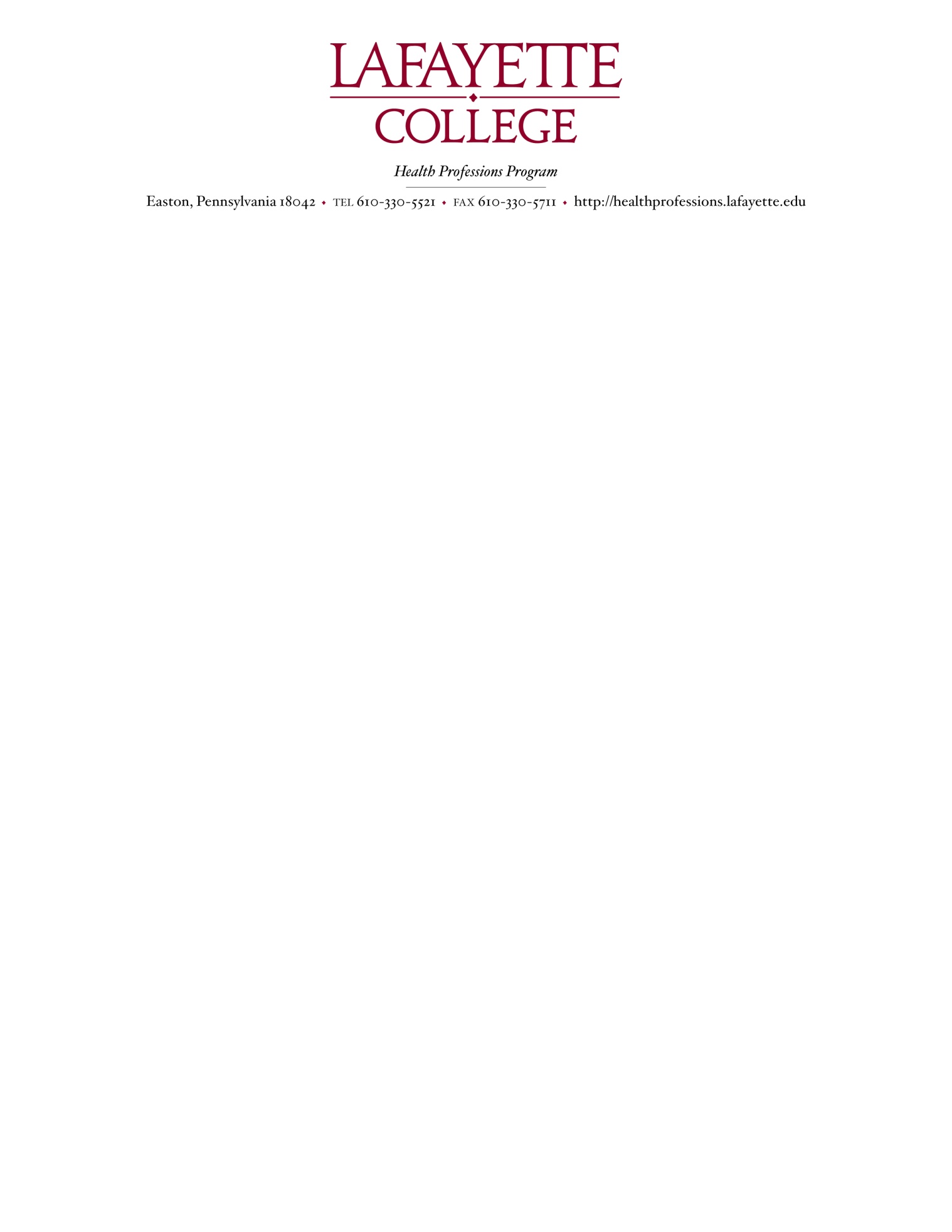 Matriculate Class 2019Request for Dean of Academic Advising and Co-Curricular Programs Clearance for Health Professional SchoolsSubmit in hard copy directly to Ms. Emrick by February 1, 2018Please Print or type Applicant name:				Class:		  To the Applicant:Please read and sign the statement below and return this form by FEBRUARY 1, 2018 to Ms. Emrick in 101 Scott Hall who will process it with the Dean’s Office. The Dean of Academic Advising and Co-Curricular Programs must review your file and complete this form before the Health Professions Advisory Committee (HPAC) will interview you for the purpose of preparing the HPAC Composite Letter of Evaluation (CLoE) on your behalf for application to health professions schools.  The intent of this form is to assure the Health Professions Advisors of the honesty and integrity of each prospective applicant.  Likewise, professional schools require such disclosure from the College as part of the application process.APPLICANT SIGNATURE:							DATE:			 To: Dr. Erica D’Agostino, Dean of Academic Advising and Co-Curricular ProgramsThe above-named individual has asked to participate in the HPAC process and has requested that HPAC prepare a CLoE to be sent to his/her designated health professions schools.  Please review her/his record and then indicate, by checking the appropriate box(es) below, whether this individual has abided by Lafayette College rules and regulations governing academic honesty and student conduct.  Where warranted, indicate the nature of the incident.After careful review of the material contained in the applicant’s student file:□ I have found no violation of College rules and regulations pertaining to academic honesty or student conduct.□ I have found evidence of some violation of College rules and regulations pertaining to academic honesty.Nature of incident: _____________________________________________________________________________□ I have found evidence of some violation of College rules and regulations pertaining to student conduct.Nature of incident: _____________________________________________________________________________DEAN’S SIGNATURE:									DATE:		